Folie fluorescencyjneNa rynku znajdziemy wiele rodzajów folii, a każda z nich ma inne przeznaczenie. Do czego używane są folie fluorescencyjne?Folie fluorescencyjne – czym się charakteryzują?Folie fluorescencyjne to nic innego jak folie samoprzylepne. Na tle innych wyróżniają się swoim jaskrawym kolorem. Zwykle spotkać je można w wyróżniających się barwach, takich jak czerwień, żółć, pomarańcz, róż, czy też zieleń.Gdzie używane są folie fluorescencyjne?Folie fluorescencyjne znajdują zastosowanie w wielu branżach i sektorach gospodarki. Przede wszystkim używa się ich do oznaczania ważnych elementów w pojazdach. Można je spotkać również na napisach ostrzegawczych. Folie fluorescencyjne mają zastosowanie również w marketingu. Często używa się ich na banerach reklamowych. Podkreśla się nimi najważniejsze elementy, na przykład promocyjną cenę reklamowanego produktu.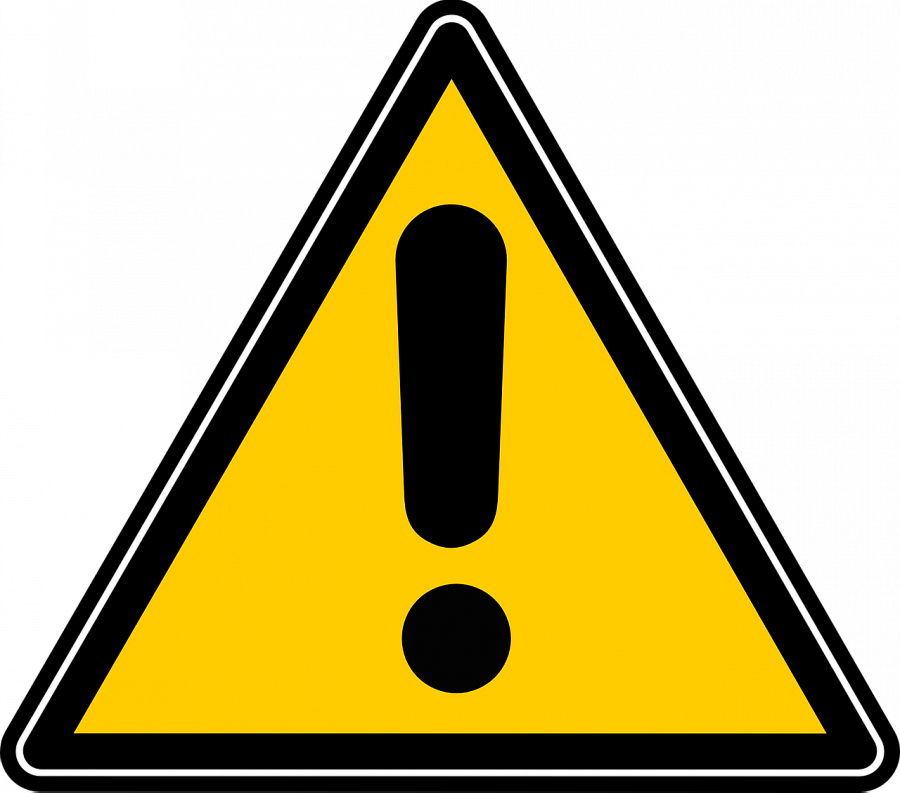 Zalety samoprzylepnych foliiFolie samoprzylepne to dobra alternatywa dla farb, czy też lakierów samochodowych. Często wykorzystuje się je do tworzenia reklam na pojazdach. To co je wyróżnia to ich cena. Nałożenie folii samoprzylepnej jest dużo tańsze niż na przykład przemalowanie samochodu, czy też wymienienie szyb w pojeździe. Dodatkowo taki zabieg jest nieinwazyjny, bo folię samoprzylepną można bez problemu zdjąć, nie wyrządzając szkód na karoserii. Co więcej można ją nałożyć na właściwie każdą powierzchnię, co można wykonać samodzielnie, bez pomocy specjalisty. To również wpływa na czas i koszt efektu końcowego.